ДиректоруАНО ДО «Образовательная орбита»Соколову Д.А.Согласие на обработку персональных данныхСогласия от родителей (законных представителей) ребенка – автора работы с требованиями Положения о Всероссийском конкурсе сочинений «Свобода чистого листа. Октябрь»Я,__________________________________________________________,  		Ф.И.О. родителя, законного представителя (полностью)являющийся (являющаяся) __________________________________________,                                                                указать степень родства (матерью, отцом, опекуном или др.)__________________________________________________________________, Ф.И.О. ребенка – (полностью)обучающегося____________________________________________________________________________________________________________________________________________________________________________________________________________________________________________________________,(указать наименование организации)«__»________2023г.____________________/__________________/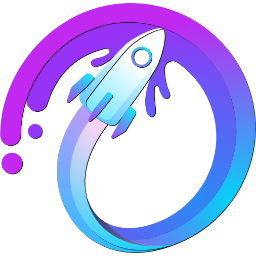 Бланк конкурсной работы Всероссийского конкурса сочинений «Свобода чистого листа. Октябрь» 2023 г.1 страница 2 страница Класс (курс) обучения участника Конкурса: Тематическое направление: Жанр сочинения: Тема сочинения: Сочинение:ФИО Субъект РФГородПолное название образовательной организацииКлассТематическое направление: Жанр сочинения: Тема сочинения: Название работыТекст, текст, текст, текст, текст, текст, текст, текст, текст, текст, текст, текст, текст, текст, текст, текст, текст, текст, текст, текст, текст, текст, текст, текст, текст, текст, текст, текст, текст, текст, текст, текст, текст, текст, текст, текст, текст, текст, текст, текст, текст, текст, текст, текст, текст, текст, текст, текст, текст, текст, текст, текст, текст, текст, текст, текст, текст, текст, текст, текст, текст, текст, текст, текст, текст, текст, текст, текст, текст, текст, текст, текст, текст, текст, текст, текст, текст, текст, текст, текст, текст, текст, текст, текст, текст, текст, текст, текст, текст, текст, текст, текст, текст, текст, текст, текст, текст, текст, текст, текст, текст, текст, текст, текст, текст, текст, текст, текст, текст, текст, текст, текст, текст, текст, текст, текст, текст, текст, текст, текст, текст, текст, текст…Перед отправкой удалить этот текстШрифт: Times New RomanРазмер: 14 кегльМежстрочный интервал: 1.5Поля: по 2 смознакомлен(а) с Положением о конкурсе «Свобода чистого листа. Октябрь» (далее – Конкурс), полностью согласен(а) с критериями оценки и условиями участия Конкурсе и не возражаю против участия моего сына (дочери или др.) в Конкурсе;согласен(а) на передачу и обработку персональных данных моего сына (дочери) (Ф.И.О. ребенка, возраст, наименование организации) в соответствии с Федеральным законом от 27.07.2006 № 152-ФЗ «О персональных данных».Субъект Российской Федерации Город (населенный пункт)Полное название образовательной организацииУчастник КонкурсаФамилияИмяОтчество